Zrzutu obrazów kamer Galerii Siedlce z dnia 05.02.2020r.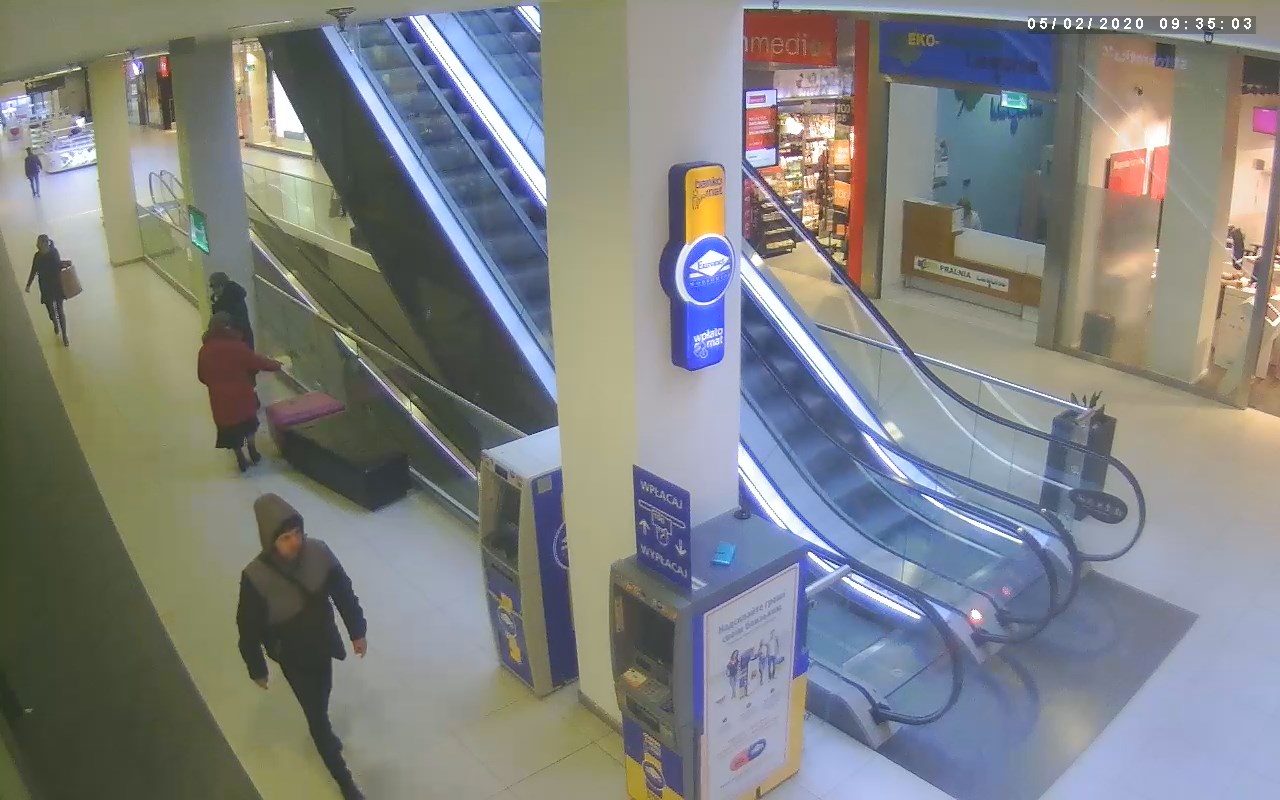 KAMERA_100_2020_02_05_09_16_00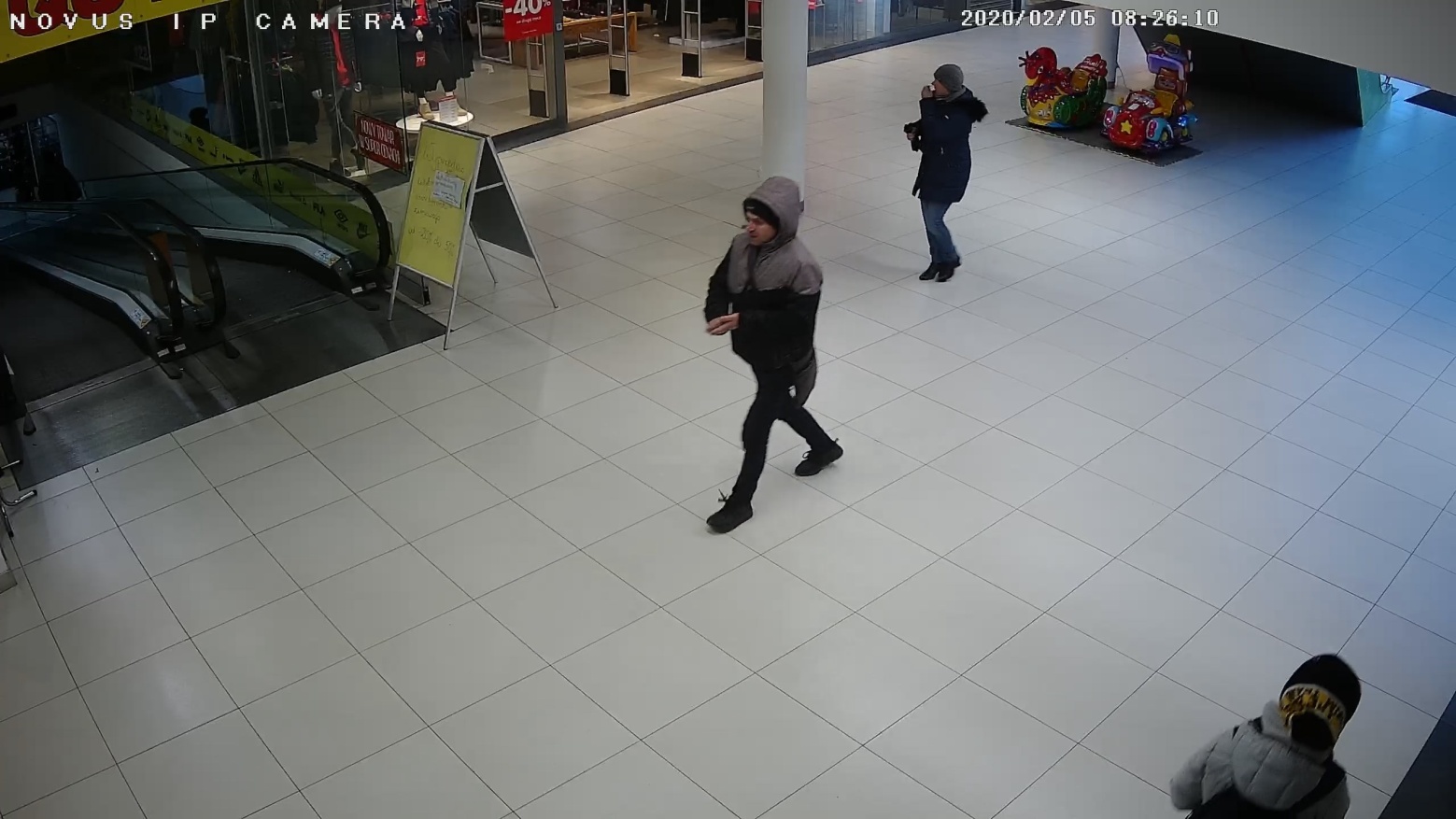 Strumień_4_2020_02_05_09_20_01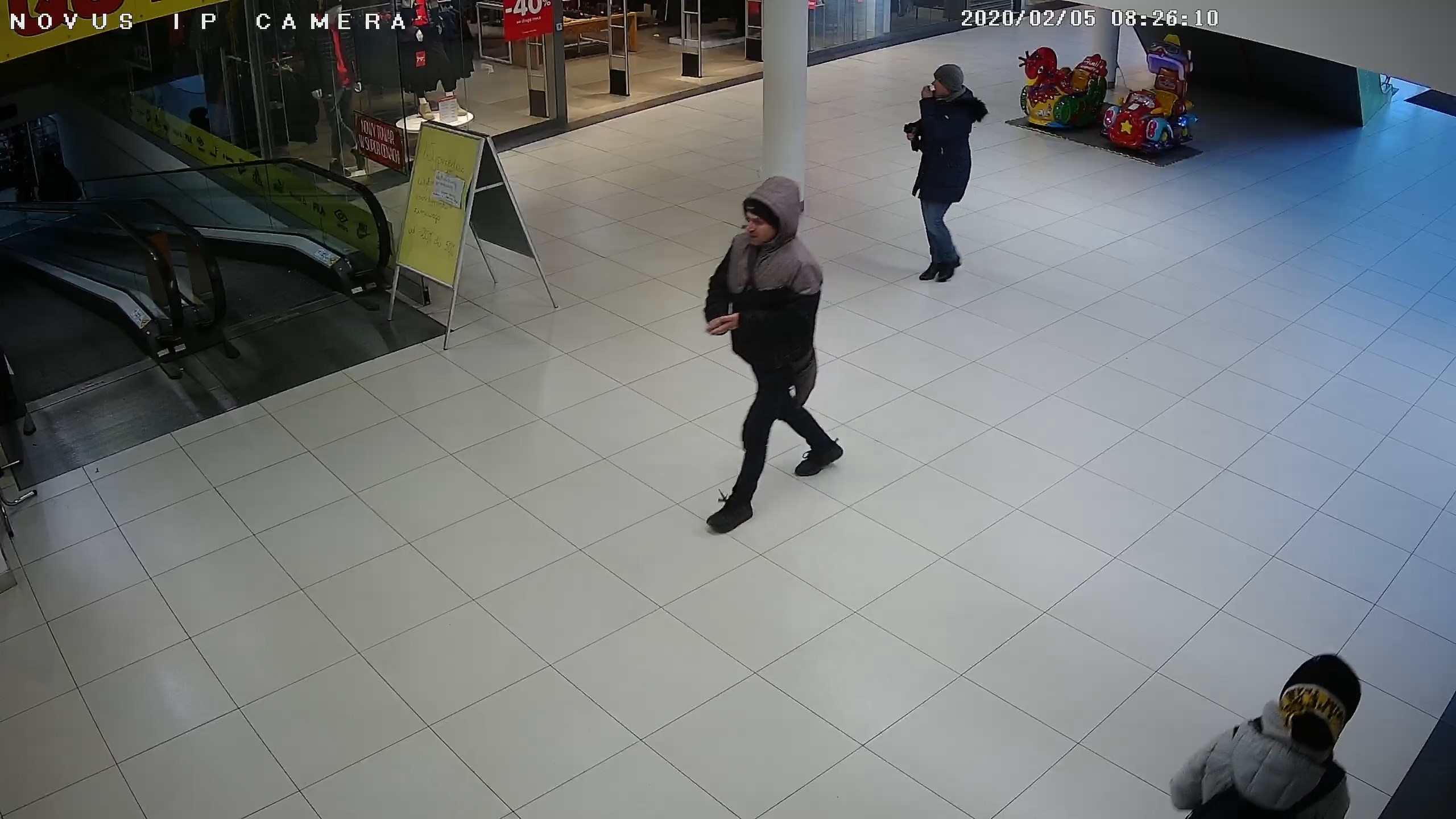 